О внесении изменений в постановление Исполнительного комитета Мамадышского муниципального района Республики Татарстан от 28.11.2018 N 586 В соответствии с Федеральным законом от 27.07.2010 N 210-ФЗ "Об организации предоставления государственных и муниципальных услуг", постановлением Правительства Российской Федерации от 16 марта 2024 года №316 «О внесении изменений в постановление Правительства Российской Федерации от 17 ноября 2010г. №927», Исполнительный комитет Мамадышского муниципального района Республики Татарстан п о с т а н о в л я е т:1. Внести в административные регламенты предоставления государственных услуг, утвержденные постановлением Исполнительного комитета Мамадышского муниципального района Республики Татарстан от 28.11.2018 г. N 586 (далее - Постановление) следующие изменения:1.1. в абзаце 4 пункта 3.5 Приложения № 2 слова "в течение 3 дней" заменить словами "в течение 2 рабочих дней"; 1.2. в абзаце 8 пункта 3.5 Приложения № 2 слова "в течение 7 дней" заменить словами "в течение 6 рабочих дней"; 1.3. в абзаце 3 пункта 3.5.1 Приложения № 2 слова "в течение 3 дней" заменить словами "в течение 2 рабочих дней"; 1.4. в абзаце 4 пункта 3.5.1 Приложения № 2 слова "в течение 3 дней" заменить словами "в течение 2 рабочих дней"; 1.5. в пункте 3.6.3 Приложения № 2 слова "в течение 3 дней" заменить словами "в течение 2 рабочих дней"; 1.6. в пункте 2.4 Приложения № 2 в абзаце первом слова "в течение 15 дней" заменить словами "в течение 10 рабочих дней".2. Опубликовать настоящее постановление на Официальном портале правовой информации Республики Татарстан по веб адресу http://mamadysh.tatarstan.ru// и обнародовать путем размещения на официальном сайте Мамадышского муниципального района.3. Контроль за исполнением настоящего постановления возложить на заместителя руководителя Исполнительного комитета Мамадышского муниципального района Республики Татарстан Фатыхова Н.Ш. Руководитель                                                                                                      О.Н.ПавловИСПОЛНИТЕЛЬНЫЙ КОМИТЕТ МАМАДЫШСКОГО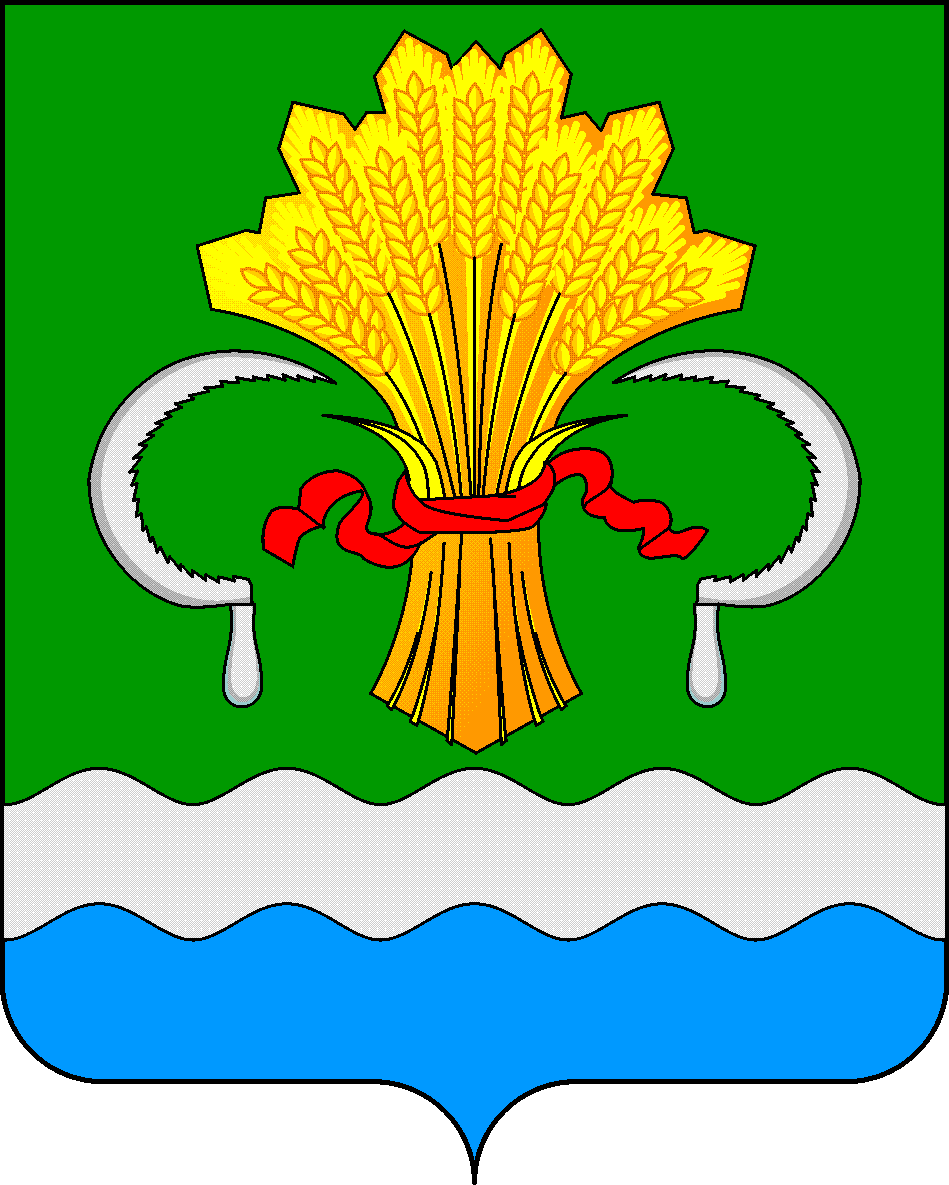 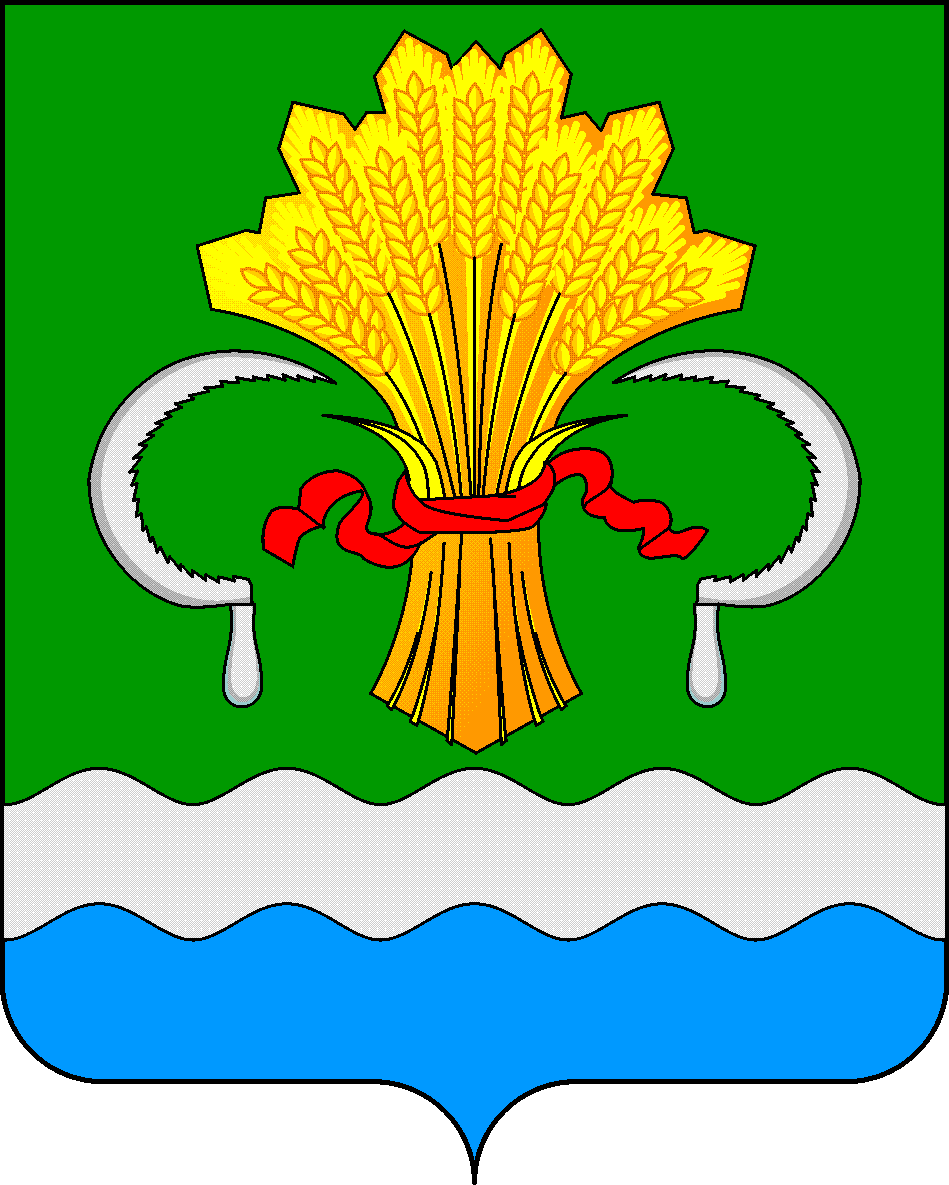  МУНИЦИПАЛЬНОГО РАЙОНА РЕСПУБЛИКИ ТАТАРСТАНул.М.Джалиля, д.23/33, г. Мамадыш, Республика Татарстан, 422190ТАТАРСТАН РЕСПУБЛИКАСЫНЫҢМАМАДЫШ МУНИЦИПАЛЬ РАЙОНЫНЫҢ БАШКАРМА КОМИТЕТЫМ.Җәлил ур, 23/33 й., Мамадыш ш., Татарстан Республикасы, 422190     Тел.: (85563) 3-15-00, 3-31-00, факс 3-22-21, e-mail: mamadysh.ikrayona@tatar.ru, www.mamadysh.tatarstan.ru     Тел.: (85563) 3-15-00, 3-31-00, факс 3-22-21, e-mail: mamadysh.ikrayona@tatar.ru, www.mamadysh.tatarstan.ru     Тел.: (85563) 3-15-00, 3-31-00, факс 3-22-21, e-mail: mamadysh.ikrayona@tatar.ru, www.mamadysh.tatarstan.ru    Постановление№ 144    Постановление№ 144                    Карарот «11»            04                2024 г.